Bijgewerkte en uitgebreide boodschap van God in nieuwe versie nu in 3 delen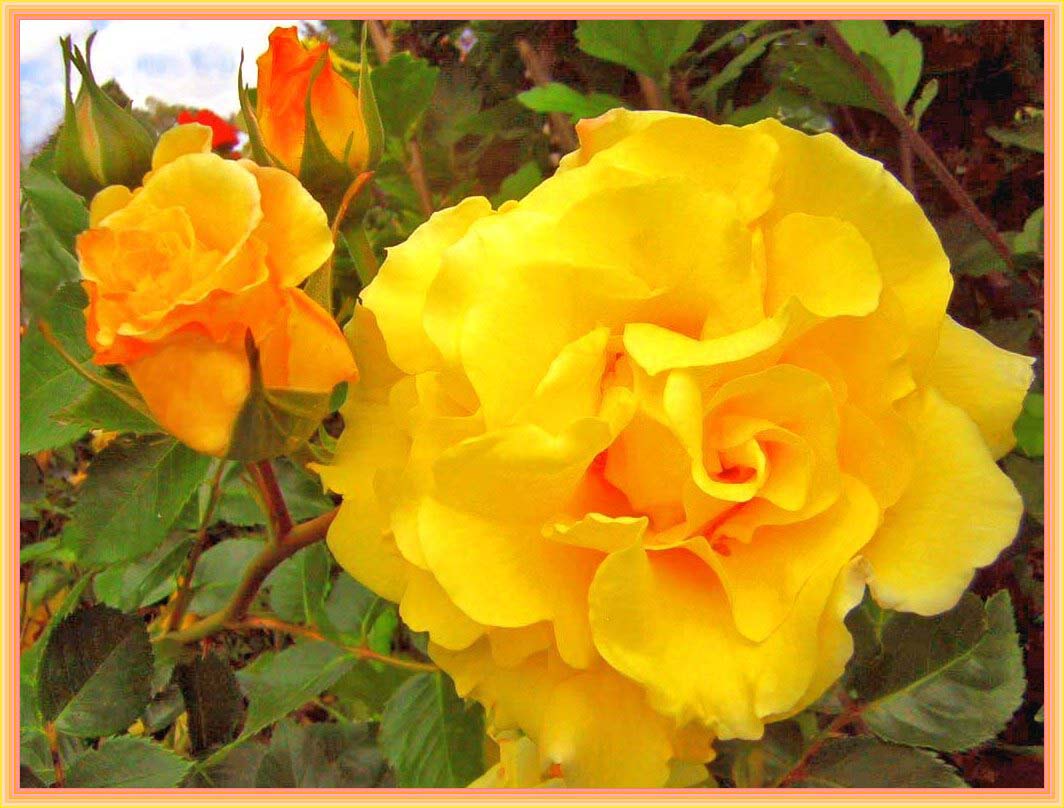 Mededeling van een rozenstruikEen geelbloeiende rozenstruik communiceert blijmoedig aan een geestelijk rijk bedeelde, mediamieke hartmens (heraut) - bovendien openbaart de Geest van God in deze boodschap nog andere onthullende onderwerpen  - Deel 2 -Vervolg van de boodschap:Nu neemt een hemelse boodschapper van licht de goddelijke beeldtaal over. Hij ontvangt lichtimpulsen vanuit de kern van zijn wezen-leven van de Ik Ben Godheid (liefdesgeest) met verschillende zeven-dimensionale boodschapbeelden en geeft deze onveranderd en onverkort door aan de boodschapper. Deze komen dan tot hem in zijn zielsmenselijk bewustzijn vertaald in de driedimensionale mensentaal, die hij liever opschrijft omdat dit hem meer bevalt dan het te zeggen. Voorheen communiceerde een geelbloemige rozenstruik met de mediamieke mens, een hemelse heraut die vanuit zijn hart openstaat voor het rijk der natuur, zowel geestelijk als menselijk, via zijn sterk vibrerende hersencellen. De transmissie-impulsen van de rozenstruik naar de menselijke hersencellen werden gestuurd door vrijwillige zuivere hemelse lichtwezens, die ook de aardse natuur en de helpende natuurwezens graag bijstaan en goed bekend zijn met deze transmissie-opdracht met herauten. Zij werken onzichtbaar, volgens goddelijke instructie, zodat de inwendig gekeerde mensen een kleine, vreugdevolle bouwsteen van leven ontvangen uit het aardse en hemelse rijk der natuur. Deze moeilijke opname van de boodschap werd gedaan door de heraut, die reeds vele aardse jaren de goddelijke innerlijke taal had vastgelegd door middel van de fijnste beelden van gevoel en gedachte, en die het opschreef.De goddelijke openbaring van het natuurlijke koninkrijk omvat enkele facetten van de wet die reeds bekend zijn bij sommige geestelijk georiënteerde mensen. Maar velen zijn er nog niet mee vertrouwd, vandaar enkele herhalingen die de geest van liefde vanuit verschillende perspectieven van het natuurrijk belicht. Het rijk der natuur in het verder ontwikkelde stadium van de evolutie kan werkelijk uit zichzelf verschillende beeldboodschappen doorgeven, die u mensen zouden verbazen en aan het denken zouden zetten, als u ze zou kunnen ontvangen. Helaas is dit voor jullie verloren gegaan omdat jullie niet langer regelmatig en intensief de hartelijke geestelijke relatie cultiveren met de geest van liefde in jullie en met het koninkrijk van de natuur en met al het kosmische leven. Helaas is het uiterlijke, stoffelijke leven, dat slechts bijkomstig is, voor u veel belangrijker en oppervlakkiger dan het primaire kosmische, geestelijke leven waaruit u allen voortkomt - maar de meeste mensen met hart en ziel hebben dit terzijde geschoven. Slechts weinigen zijn nog bereid tot een hartelijke innerlijke communicatie met het lagere evolutionaire leven van de schepping, van het minerale tot het dierlijke rijk. Daarom zijn de meeste mensen verbaasd als zij horen dat er mensen op aarde zijn die de innerlijke hemelse levenstaal in beeldboodschappen kunnen vastleggen. Dit vermogen is veel te zeldzaam geworden onder mensen met een hart, omdat zij een meer naar buiten gericht leven leiden. Zo distantieer je je van de innerlijke Ik Ben liefdesstroom en ook van de taal van de liefdesgeest, die je innerlijke wezen ooit als vanzelfsprekend heeft gehoord.Dus nu ben je gescheiden van je eeuwige hemelse leven. Deze trieste toestand sluit de deuren voor spirituele-goddelijke communicatie. Om deze reden verwerpen godsdienstig gebonden mensen gewoonlijk de hemelse herauten die een andere taal spreken dan de wereldbevolking. De taal van de omroepers is niet intellectueel, maar een taal van het hart, die alleen kan worden ontvangen met een open hart. Wie het opnieuw beoefent, ervaart de bloei van zijn hart en opent de poorten naar het innerlijke goddelijke leven dat de jouwe is voor alle eeuwigheid.In deze chaotische en vreedzame wereld gebeurt elk ogenblik zoveel hartzeer, moedwillig veroorzaakt door meedogenloze mensen, niet alleen aan anderen, hun eens hemelse broeders en zusters, maar ook aan het natuur- en dierenrijk. Daarom vragen de natuurwezens en ook de zuivere hemelse lichtwezens, die verantwoordelijk zijn voor de voortdurende bescherming en het veelvuldige opbeuren van het natuur- en dierenrijk, om de zachtmoedigheid van uw harten.Help alstublieft om een draaglijk aards leven mogelijk te maken voor uw medeschepselen, want zij lijden waarlijk zeer onder uw onverschilligheid en hemelse afstandelijkheid van de wet! Maar niet met donaties van buitenaf voor eventueel aangekochte bos- en landgebieden, waar de dieren door hekken van elkaar gescheiden worden, maar gewoon met meer begrip en giften van liefde uit uw hart. Deze moeten hen terugvoeren naar hun oorspronkelijke hemelse levensbewustzijn waarin zij vreugdevol kunnen leven zonder lijden en pijn.De dieren, planten en het mineraal in het hemelse wezen leven onder elkaar en met de lichtwezens vreugdevol en vredig in eenheid en innige innerlijke verbondenheid. Maar de eenheid hier op aarde te beleven is voor hen niet mogelijk, omdat de grove mens met zijn lage levenstrilling dit verontrustend verhindert. Daarom zijn de natuurreservaten die door de mensen worden opgericht - een hartelijk onderkomen voor de natuur op een klein levensgebied - vanuit hemels oogpunt geen afdoende oplossing. De goedbedoelende mensen proberen hiermee hun geweten te sussen, omdat zij onbewust het gevoel hebben dat zij de natuur in het verleden veel kwaad hebben gedaan, vooral de dieren. Als de God-gebonden mensen door zelfkennis van hun verkeerde gedrag de intentie hadden gehad om te veranderen, en uit overtuiging serieus de stapsgewijze aanpassing aan de hen bekende hemels-goddelijke wetten hadden doorgevoerd, dan zouden dergelijke verdraaiingen van de wet door egoïstische wereldse mensen, die met hun ziel uit het lagere Val-wezen voortkomen, niet hebben plaatsgevonden. Deze zouden dan niet zo massaal egoïstisch en zelfdestructief ver van de hemel blijven leven, omdat zij de hoge trilling van de zielenkernen van goedwillende hartenmensen die ernst maken met de dagelijkse verwerkelijking, zouden hebben helpen verhogen. Alle God-gebonden mensen zouden moeten weten van de volgende onzichtbare wetmatigheid die door de Geest van God wordt beschreven, maar het zal waarschijnlijk slechts weinigen interesseren, hoewel het zo belangrijk is voor het leven van mensen en hun geïncarneerde zielen. Alle wezens, of zij zich nu in de hemelse of buitenhemelse werelden bevinden, zijn sinds hun schepping of voortplanting in het hemelse wezen met hun levenskernen door een magnetisch werkende fijne band van licht voor alle eeuwigheid verbonden met de Ik Ben Godheid (Liefdesgeest), maar ook met elkaar, waardoor zij met elkaar kunnen communiceren. Toen de afvallige wezens afscheid namen van het hemelse wezen en samen de eerste buiten-hemelse werelden schiepen, wilden zij - net als vroeger op hun subtiele hemelplaneten - samenleven in innige verbondenheid, in vrede en eenheid met wezens van hetzelfde bewustzijn. Zij wisten nog uit hun hemelse leven dat het bijzonder belangrijk is uitsluitend samen te leven met bewoners met dezelfde levensopvatting en dezelfde bewustzijnstoestand, om de trilling van hun planeet en het zonnestelsel vrij constant hoog te houden. Deze manier van leven moet de eenheid bevorderen op hun planeten in de subtiele melkwegstelsels en zonnestelsels met verschillende trillingen en alleen wezens aantrekken met eenzelfde bewustzijn - zoals dat ook gebeurt in het hemelwezen. Op deze wijze zouden zij zich blijvend in staat hebben gesteld in vrede en goede verstandhouding samen te leven in een tamelijk gelijkwaardige trilling. In het begin slaagden zij daarin slechts gedurende enkele buiten-celestiale eonen, omdat enkele afvallige wezens op sommige planeten met elkaar in conflict raakten en achtereenvolgens voor zichzelf andere levenswetten in het leven riepen, die weinig of niets gemeen hadden met de hemelse. Uw eerdere plan voor een harmonieus buiten-hemels leven met hartelijke verstandhouding is goed geweest. Als om een bepaalde reden de trilling op een subtiele planeet door sommige bewoners zou dalen, dan zouden de hoger-trillende bewoners de trilling weer moeten verhogen door hun intensieve innerlijke verbinding met de hemelse geest van liefde. Dit is wat zij lange tijd in de etherische werelden hebben beoefend, of liever, dit is hoe zij erin geslaagd zijn de planetaire trilling weer te verhogen en in eenheid te blijven leven. Maar eens waren vele afvallige etherische wezens zozeer van slag in hun levensopvatting - veroorzaakt door eigenzinnige overtredingen van hun planetaire levensregels en wetten - dat zij meer en meer in bewustzijn en planetaire trilling daalden, als gevolg waarvan zij steeds minder levensenergie bezaten. Het gevolg was dat de planetaire leiders van verschillende melkwegstelsels en zonnestelsels - die reeds een op de persoon gericht leven leidden dat strijdig was met de hemelse levenswijze - overlegden hoe hun lichtlichamen weer meer energieën konden ontvangen door uiterlijke mogelijkheden. Zij vonden deze zonder de hemelse geest van liefde en de zuivere wezens door te besluiten vaste werelden te scheppen en ook omhullende lichamen uit materiële deeltjes. Na vele mislukte pogingen slaagden zij er uiteindelijk samen in hun plan in werkelijkheid om te zetten, waarvoor zij vele kosmische eonen en energieën nodig hadden om hun oneindige scheppingsplannen en voorbereidingen met succes te voltooien. Dit maakte het geleidelijk mogelijk voor de diep gevallen extra-cellulaire lichtwezens om te worden opgenomen in een omhulsellichaam - in hun vaste stof sterrenstelsels met zonnestelsels en planeten - om meer energieën te ontvangen via vaste stof elementaire deeltjes en voedingsstoffen uit de natuur. Maar op verschillende planeten ontstonden voor hen onverwachte problemen van buitenaf, die hun leven in het fysieke omhulsellichaam ondraaglijk maakten of hen slechts een kort leven gunden. Pas na vele genetische correcties door middel van gedachtebeelden en een periode van gewenning aan de materie was het voor hen mogelijk zich redelijk op hun gemak te voelen in het fysieke lichaam en hun idee van leven na te streven. Vele kosmische eonen gingen voorbij voordat zij konden incarneren in een menselijk of een soortgelijk uitziend lichaam.Hun oorspronkelijke bedoeling was nog steeds om samen te leven op de ontelbare vaste planeten van vele sterrenstelsels in precies dezelfde trilling van bewustzijn en in eenheid. In die tijd wisten zij nog door hun hemelse en buiten-hemelse kennis van de wet en hun ervaringen, die zij hadden opgedaan bij vele verkenningen en experimenten met subtiele en daarna met vaste deeltjes, waarmee zij vaste werelden konden scheppen. Zij waren zich er ook van bewust dat zij, om te kunnen functioneren en hun leven veilig te stellen in een tweede lichaam van materiële deeltjes op een geschapen vaste woonplaneet, voorzieningen moesten treffen door middel van vele nieuwe programmeringen, alsmede nieuwe leefregels moesten opstellen voor de planeetbewoners met verschillende bewustzijnsniveaus, om zich aan te passen aan de planetaire natuur. Dit was nodig opdat op hun planeten en ook in henzelf geen snelle daling van de trilling zou optreden, die anders zou worden overgebracht op de deeltjes van hun planeet, de atmosfeer, de natuur en uiteindelijk op hun stoffelijk leven en een negatieve uitwerking zou hebben. Vele arrogante, egoïstische en onverschillige geïncarneerde wezens hebben deze wet echter na enkele kosmische eonen niet meer in acht genomen. Enkele kosmische eonen geleden besloot een minderheid van aan de aarde gebonden wezens hun lichtlichaam te vernietigen en daarna de hele schepping. Deze aan de aarde gebonden destructieve wezens waren het die door mensen van hun eigen soort deze wereld en bovendien ook de mensen die met goede bedoelingen leefden, in de afgrond wilden storten. Hun negatieve gevolgen voor deze wereld en het gehele aardse leven worden vandaag de dag steeds duidelijker voor goedhartige mensen. De lage planetaire trilling die wordt veroorzaakt door trotse, ego-gerichte en kwaadwillende mensen die voortdurend duistere gedachten en woorden uitzenden en door hun slechte daden destructieve krachten in deze wereld creëren, wordt niet alleen doorgegeven aan jullie planeet, jullie mensen en jullie zielen en aan de natuur, maar in toenemende mate ook aan de zonnestelsels in jullie melkwegstelsel. Kun je deze negatieve verbinding al geestelijk bevatten?Helaas weten te weinig God-liefhebbende mensen van deze wetten af. Misschien zullen zij nu op grond van deze kennis geestelijk ontwaken en zich meer inspannen om de hun bekende goddelijke wetten van het leven en de planeten serieus te nemen en geleidelijk aan elke dag meer in praktijk te brengen. Waarlijk, als er meer welwillende mensen op aarde waren die de hemelse wetten van het leven benaderden, zouden er minder kwaadwillende mensen zijn die een dier, de planten of hun vroegere hemelse broeders en zusters kwaad zouden willen doen, omdat hun vibratie daardoor zou worden verhoogd. De beoogde mens-zielverheffing van de van het hemelse Wezen uitgaande heilsplanwezens - het zijn met God verbonden hartgevoelde mensen die hun geestelijke kennis van de wet stap voor stap wilden beleven om hun wezen te veredelen - gebeurde echter in het aardse verleden en gebeurt helaas vandaag te zelden vanuit het gezichtspunt van de God-Geest. Daarom ontstaan in de geïncarneerde, met God verbonden wezens van het heilsplan schuldgevoelens en intenties om het goed te maken. Nu laten bijvoorbeeld dierenlievende, welgestelde mensen in sommige landen van de wereld door hun giften dierenreservaten aanleggen, die bedoeld zijn om het lijden van een paar dieren te verlichten. Hun goede bedoeling kwam voort uit hun barmhartige harten en is enerzijds vanuit goddelijk oogpunt te bevestigen, maar anderzijds kunnen de dierenreservaten nooit het grote lijden van de dieren verlichten, aangezien zij door mensen over land en water overal ter wereld genadeloos worden bejaagd, gemarteld en gedood om ze daarna met smaak op te eten. Niet beter is het lot van de planten, die worden geoogst en tot voedsel bereid of ontheiligd door geestelijk afgestompte mensen zonder een innerlijke hartslag en een dank je wel, alsmede vernietigd door afsplitsen en verbranden om nog meer weidegrond voor slachtdieren te verkrijgen. Evenzo worden mineralen en elementen - u noemt ze de minerale hulpbronnen van de aarde, die de bewoners van de planeet helpen hun fysieke kleding te overleven - geëxploiteerd door de winsthonger van grote ondernemingen, ook al zouden de mensen tegenwoordig in staat zijn dergelijke energiebronnen te vinden en te gebruiken die ingrijpen in de bodem van de aarde overbodig zouden maken. Maar de trilling van de aarde wordt niet alleen steeds meer verlaagd door negatieve gedachten, woorden en daden van de mens, maar ook wereldwijd door technische apparaten die sterke negatieve frequenties uitzenden, die een destructieve uitwerking hebben op het leven van mens en natuur of deze energetisch steeds meer verzwakken. Daarnaast zijn er pogingen tot nieuwe destructieve wapens en chemische produkten die de leefruimte en het voedsel van mens en dier besmetten. Zo wordt het leven op de planeet Aarde steeds ondraaglijker, hetgeen de destructieve onderwereldwezens in hun waanzin willen voortzetten. Dit is een zeer trieste zaak voor mensen met een open hart, die zich moeilijk kunnen verzetten tegen de voortijdige ondergang van de planeet Aarde.Helaas zijn vele goedhartige mensen wier zielen in de afgelopen millennia steeds weer op verschillende plaatsen op aarde zijn geïncarneerd, misleid door religieuze en wereldse onjuiste beweringen. Vandaag zijn zij gebonden aan een religieuze denominatie en leiden zij een werelds leven. Velen van hen zijn natuur- en dierenliefhebbers en nu drijft het verwaarloosde besef - te leven in eenheid met het dier en de natuur - hen ertoe uiterlijke genoegdoening te geven. Maar daar is het nu veel te laat voor, want het overgrote deel van de mensheid is geestelijk te zwaar belast met egoïstische en onverschillige levensprogramma's en heeft daardoor geen enkele belangstelling meer om de vroegere, hemelsgezinde relatie met delfstoffen, natuur en dieren nieuw leven in te blazen! Voorwaar, vele geïncarneerde heilsgeesten die zich aan de leer van een godsdienstige gemeenschap hebben gebonden, luisteren nu naar de fanatieke godsdienstige leiders die hen verblinden met godsdienstige uitspraken, zoals dat zij nog meer uiterlijke werken van naastenliefde moeten doen om God te behagen. Maar de goedhartige mensen bouwen op zand, want hun hulpvaardigheid wordt op aarde veel te laat benut! Hun vele uiterlijke activiteiten, waarvoor zij enorme levenskrachten gebruikten, evenals hun gulle giften voor uiterlijke werken, waren nooit op deze wijze voor hen bestemd in het hemels-goddelijke heilsplan! Zij hebben de betekenis van liefdadigheid verkeerd begrepen, want wat zij doen is slechts een druppel op een gloeiende plaat. Bovendien kost het hun enorme hoeveelheden levensenergie, die zij missen in hun geestelijke verdere ontwikkeling en die hen nu dus laag laat vibreren. Door hun overijverige inzet voor de natuur en de dieren neemt hun zielsmenselijke energie elke dag meer en meer af en dit heeft niet alleen een negatief effect op hun gezondheid, maar ook op de algemene vibratie van de planeet. Zulke grote uiterlijke energie-uitgaven, in die zin dat zij zich dag en nacht energetisch inspannen of zich lichamelijk overbelasten en daardoor snel in zielsvibratie dalen, waren nooit bedoeld voor de geïncarneerde planwezens van verlossing. Zij kunnen hun energietekort 's nachts, wanneer hun mens in diepe slaap is, niet meer compenseren door hun zielekern, omdat de mens door de overbelasting van het lichaam nauwelijks in staat is zich te herstellen of te ontspannen. Als hij overwerkt en gespannen is in het zenuwstelsel en daardoor laag in trilling, hoe moet zijn ziel dan in trilling toenemen?Slechts weinigen van hen besteden aandacht aan de noodzakelijke rust en ontspanning van hun lichaam na geestelijke en lichamelijke inspanning, omdat zij zichzelf dag na dag opjagen om iets goeds te doen door overdreven specificaties van hun hulpsyndroom, zodat zij nauwelijks rustpauzes nemen en weinig slapen. Velen van hen zijn verstrikt geraakt in een onzichtbaar netwerk omdat zij in hun overijverigheid menen dat zij de heelheidsschepping absoluut moeten helpen. Duizenden jaren lang hebben zij dit herhaaldelijk op aarde uitgeoefend zonder te weten wie hun onzichtbare cliënt is. Dit kan dan zo ver gaan dat velen van hen geestelijk aftreden en lichamelijk ziek worden, omdat hun mens zich tot het punt van volledige uitputting heeft uitgeput in de overtuiging dat hij zijn verlossingsplan-opdracht absoluut moet vervullen in de buitenwereld. Wanneer zulke zielen na hun dood in het hiernamaals aankomen, worden zij opgeschrikt door hun lage energietoestand. Zij kunnen het resultaat van hun energie-uitgaven nog niet ten volle erkennen, maar het dringt tot velen door dat zij misleid zijn en nu nieuwe wegen moeten inslaan die hen terug zullen brengen tot rede en energiebehoud. Hun goed inzicht vereist echter het verbreken van hun banden met de geloofsgemeenschap, waarmee zij nog steeds verbonden zijn door onzichtbare draden van zielsenergie. Maar deze beslissing is voor hen zeer moeilijk, omdat zij nog steeds ten onrechte geloven, op grond van religieuze verklaringen, dat zij op aarde goede werken hebben verricht en dat de Geest van God hen daarvoor moet belonen met extra energieën. Hij doet dit echter niet omdat de ziel nog steeds via een energieband met de geloofsgemeenschap verbonden is. Als hij de ziel met energieën zou ondersteunen, dan zou zij een groot deel van de overgedragen energieën aan de geloofsgemeenschap moeten afstaan. Maar geen enkele geloofsgemeenschap wereldwijd, die door de zondeval-wezens eigenmachtig werd gesticht om negatieve energieën op te doen, wordt door de God-Geest met kostbare energieën ondersteund. Waarlijk, religieuze of spirituele geloofsgemeenschappen worden altijd bezet door vele lagere zielen uit de zondeval, daarom vindt er een sterke terugtrekking van energie plaats van deze hogere vibrerende spiritueel misleide leden, het zijn mensen die oprecht streven om dichter bij God te komen vanuit het hart. Zij werden onzichtbaar naar hun geloofsgemeenschap geleid door aan de aarde gebonden wezens van de zondeval. Waarlijk, overal ter wereld, in verschillende geloofsgemeenschappen en spirituele groepen, worden goedhartige mensen geestelijk op een dwaalspoor gebracht door onverbeterlijke zielen via hypocriete geesten van hun golflengte. Wie ze tot op de bodem wil uitzoeken, wordt door de Geest van God opgeroepen om eerst zichzelf te leren kennen, vooral om zijn fouten en zwakheden te doorgronden. Als hij ze althans gedeeltelijk heeft herkend, dan is het voor hem gemakkelijker om de sluwe methoden te herkennen van die mensen die onbewust voortdurend in contact staan met lage zielen omdat hun levenswijze op hen lijkt. Waarlijk, alleen wie zichzelf dagelijks observeert in zijn levenswijze en zijn bedoelingen en onaantrekkelijk gedrag met behulp van de innerlijke geest van liefde tracht te doorgronden om ze niet langer te begaan, bezit de geestelijke rijpheid om tot op de bodem uit te gaan van het toneelspel van vermomde mensen die zich graag groot voordoen in het spreken over God ten overstaan van gelovige mensen, maar zonder zelf herkenbare stappen in de richting van God te zetten. De vibratie en de klank van hun spraak verraden wiens geesteskind ze zijn. Maar helaas, veel God-liefhebbende mensen zijn nog steeds aan hen gebonden en bewonderen hen. Het trieste resultaat hiervan is dat de mensen in het centrum in geloofsgemeenschappen en spirituele groepen goed kunnen leven van de energieën van hun toehoorders en daardoor ook de energie hebben om grote persoonlijke optredens in het openbaar te maken om nog andere geïncarneerde, maar geestelijk verloren, goedhartige mensen aan te trekken van het hemelse heilsplan. Zoals het er nu uitziet, vallen er steeds weer nieuwe slachtoffers in hun visnetten, maar niet langer de hoger vibrerende, godsdienstloze mensen met een grotere spirituele kennis. Zij hebben reeds sommige dingen beseft en bezitten vele levenservaringen, omdat zij en hun ziel reeds ontvankelijk waren voor impulsen van de geest van God en door Hem gewaarschuwd werden. Hemelsbreed is het verheugend dat steeds meer hartelijke, God-liefhebbende mensen die nog tot een geloofsgemeenschap behoren, tot het inzicht komen dat de onlogische en hemelsbrede dogma's (overtuigingen), om via hen dichter bij God te komen, hen nergens brengen. Bovendien voelen zij zich beperkt en onvrij door de doctrine. Daarom besluiten zij de geloofsgemeenschap te verlaten en op zoek te gaan naar nieuwe geestelijke kennis. Maar zulke mensen moeten oppassen dat zij niet opnieuw in de val worden gelokt door andere spiritueel georiënteerde mensen die hen leiden in hernieuwde spiritueel-religieuze dwangmatigheden waarvan zij zich lange tijd niet kunnen bevrijden. Dit is wat de geest van God hen aanraadt te doen.Waarlijk, zelfs de mensen van het heilsplan zinken voor het grootste deel snel weg in hun zieletrilling door de opeenstapeling van herinneringen aan onwettige levensstijlen en hun sterke wereldse gerichtheid. Helaas heeft dit een even negatief effect op alle religiegebonden mensen en hun zielen die de weg kwijt zijn in een religieuze groep of geloofsgemeenschap. Zij zijn de tragische energieslachtoffers van de gevallen wezens die daar zijn binnengeslopen, die er de lakens uitdelen en worden bewonderd om hun immense kennis van de geest. Als gevolg hiervan vindt er een steeds grotere daling van energie plaats in het zielsmenselijk bewustzijn van de religieus gebonden goedhartige mensen, waardoor zij niet meer in staat zijn om dagelijks vaker de verbinding met de God-Geest te onderhouden en zich in plaats daarvan meer oriënteren op wereldse gebeurtenissen of daar grote belangstelling voor vinden. Wat voor nut heeft een dierenreservaat, gebouwd door religieuze mensen, als de planeet het einde van alle leven nadert? In de laatste decennia zouden de goedwillende God-liefhebbende mensen, niet alleen die uit het heilsplan, het in hun handen hebben gehad om de Aarde in een hogere trilling te brengen, als zij vrij en onafhankelijk van de groepsgeest hadden geleefd - zoals de Geest van God hen vóór de incarnatie via hemelse wezens had aangeraden te doen. Maar wie van de goedwillende mensen - van wie velen geestelijk verloren wezens zijn van het verlossingsplan - is vandaag vrij van de gebondenheid aan een religieuze groep of denominatie?Waarlijk, veel mensen die aan een godsdienst gebonden zijn, geloven nog steeds ten onrechte dat de Geest van God hen heeft geleid naar de geloofsgemeenschap waartoe zij vanaf hun geboorte behoorden of waartoe zij zich pas later hebben aangesloten. Maar zij vergissen zich zeer en hij legt hen uit waarom. Ga alstublieft uit van het hemelse feit dat er in het hemelse wezen geen religieuze associaties zijn en dat de levenswijze van hemelse wezens derhalve religie-vrij is. Daarom kan het vanuit het gezichtspunt van de goddelijke levenswetten niet zo zijn dat de Geest van God de gelovige mensen in deze zondevalwereld naar een godsdienstige gemeenschap heeft geleid en hen ook nooit heeft opgeroepen om godsdiensten te stichten. Daarom ontvingen zij van hem geen geboden voor het hiernamaals! Jullie geestelijk rijpe mensen zouden deze eenvoudige logica van de wet al moeten begrijpen.In feite waren het duizenden jaren geleden diep gevallen wezens die religies uitvonden om goedhartige mensen zo te misleiden door middel van valse religieuze beweringen dat zij aan de aarde gebonden blijven en herhaaldelijk incarneren! Daarom, mensen van het hart, denk er goed over na of je in je leven - en ook psychisch in de buitenwereldse sferen - gebonden en energetisch gevangen wilt blijven in een kleinere religieuze groep of grotere geloofsgemeenschap, want ook daar blijft deze binding bestaan, omdat God, de vrije universele geest van liefde, geen invloed heeft op een mens of een buitenwereldse ziel om zich van hem af te scheiden. Hij laat altijd de vrije wil aan ieder wezen, hier op aarde en evenzo in de werelden aan gene zijde van de val. Hij vraagt hen en verlicht hen daarginds door middel van hemelse wezens, maar de meeste religieus gebondenen hebben er nauwelijks belang bij zich los te maken van hun geloofsleer en de vroeger bekende gelovigen of hun zielen. Dus ook daar wordt de cyclus van energetische en zielshechting aan elkaar en aan de bekende religieuze leer in stand gehouden. De laag-trillende val-zielen die in aardse tijden samenwerkten met de geestelijk verloren leden in de religieuze gemeenschap waren de bedrieglijke begunstigden omdat zij de meeste energieën ontvingen van de energieke mensen in de religieuze kring, want zij wilden Gods liefdesenergieën niet ontvangen via hun zielenkern maar alleen op een omweg via intens met God verbonden mensen. Maar hun vertoning in hun vorig leven op aarde voor gelovige mensen, die zij met vaardige godsdienstige woorden over God wisten te boeien, kwam niet voort uit hun hart, maar uit hun koele verstand.Wat zal de geest van God de goedwillende, maar geestelijk onwetende en misleide mensen nog meer uitleggen over godsdienstloze hemelherauten, wanneer zij telkens weer vallen voor perfect sprekende mensen die doen alsof zij dicht bij God staan. Maar iedereen die hun manier van leven werkelijk kon zien, zou verontrust en ontzet zijn omdat hij voor hen gevallen was. Hij zou het niet voor mogelijk hebben gehouden dat zij nog steeds hooghartige en lelijke trekjes vertoonden. Zo is het ook met de goedhartige mensen van het heilsplan van vandaag, die vallen voor de predikers van goede werken, omdat zij zalvend spreken, maar zelf geen geestelijke innerlijke en uiterlijke stap zetten om in hun hart dicht bij God te komen. Nou, wat wil je doen met je dieren reserves? Wilt u ze uitbreiden volgens de plannen van leidende mensen die hun orders alleen met hun verstand maken en aan de touwtjes trekken met onzichtbare religieuze fanatieke zielen uit de zaak?Dat is aan jou. Maar op een dag zult u niet langer bereid zijn uw zuurverdiende geld als schenking te geven aan hen die het in werkelijkheid niet met hun hart redden, omdat zij doen alsof zij de dieren en planten alleen op uw kosten helpen. Maar wanneer je ze zult doorzien, dat is een kwestie van tijd. In het hiernamaals gebeurt de herbezinning vaak niet zo snel, omdat je daar misschien niet met dit onderwerp wordt geconfronteerd, omdat je tijdloos in je beladen lichte lichaam leeft. Denk alstublieft goed na over wat u nu wilt doen, want uw afstemming zal u ook in het hiernamaals blijven sturen, omdat u uzelf als mens zo geprogrammeerd hebt en dit aan uw ziel hebt overgedragen om te worden opgeslagen. Willen jullie jezelf dit blijven aandoen in de toekomst?De meeste van de goedbedoelende religieuze volgelingen leven onveranderd religieus gebonden op aarde gedurende vele incarnaties en blijven evenzeer op één lijn in de buitenwereldse verblijven op verschillende laag vibrerende religieuze planeten. Dit is erg triest voor hen! Maar nu is er voor u nog de grote mogelijkheid van bevrijding van innerlijke en uiterlijke banden! Is de kennis, die wij in het hemelse Wezen met elkaar hebben afgesproken voor het plan van verlossing, reeds bedekt door de wereldse opslagplaatsen in uw ziel en daardoor 's nachts voor uw ziel niet meer terug te vinden? Het was immers de bedoeling dat de liefde uit uw hoog vibrerende harten in de eerste plaats zou stromen naar de mensen en hun zielen! Nu worden dieren en planten plotseling boven de waarde van wezens in de mens geplaatst. Waar is de logica in dat?Als u meer warmte van hart in u had en dit in de wereld uitstraalde, dan zou er onmiddellijk een luid protest van u moeten komen tegen een dergelijk voornemen tot genoegdoening en geen steun voor dergelijke uiterlijke plannen die sommige mensen in hun winstdenken hebben bedacht. U kent het schuldgevoel van vele goedwillende mensen die werkelijk al hun fortuin geven om dit zogenaamd zeer nuttige idee voor de dierenwereld en het rijk der natuur uit te voeren.Maar dit is een vergissing. In werkelijkheid is het het lijden van hun ziel, veroorzaakt door de stilstand op het innerlijke pad naar God en hun gebrek aan geestelijke ontwikkeling. Ontwaak eindelijk en maak je klaar om uit de bitterheid van je al te menselijke zwakheden en fouten te komen. Dit zou het belangrijkste in je aardse leven moeten zijn! Besteed er alsjeblieft meer aandacht aan!Zij die hun innerlijk geestelijk oor en hart nog niet hebben gesloten, moeten zich afvragen of zij werkelijk bereid zijn over te gaan tot een meer geestelijk vooruitziende manier van denken die leidt tot een nieuwe bewustzijnsvolwassenheid, in plaats van op afstand van de wet te leven en hun geweten te sussen met giften aan een religieuze Saamlin-instelling.Natuurlijk is het geweten in beroering omdat de mens zich meer tot uitwendige genoegdoening wendt in plaats van te luisteren naar de impulsen van zijn ziel, die liever zou zien dat de mens zijn lelijke gedragingen rechtzet door zijn zelfkennis. Maar mensen en zielen leven in goddelijke vrijheid en kunnen, tot hun eigen nadeel, onveranderlijk blijven met onooglijke ego-gerelateerde karaktereigenschappen zonder correctie aan de hen bekende hartelijke, zachte en onpersoonlijke goddelijke kwaliteiten en levenswetten. Maar voor hun falen zullen zij eens zeer bedroefd zijn in de wereld aan gene zijde.De aanvullingen met spirituele verdieping van kennis stroomden nog steeds van de Ik Ben Liefde Stroom naar de buitengewone goddelijke boodschap over het koninkrijk der natuur. Zij waren gericht tot jullie goedwillende mensen die nog genoeg olie (energieën) in jullie innerlijke hartlampen (zielsbewustzijn) hebben om het te kunnen begrijpen.Maar de God-Geest vraagt je om deze boodschap van liefde uit de natuur alleen aan te bieden aan die mensen die een oprechte belangstelling hebben om wat geestelijke nieuwe dingen te leren over de boodschapper uit de levenssfeer van de natuur, omdat zij al vreugdevol een innige relatie met de natuur cultiveren en ook graag met de God-Geest communiceren.Begrijp het goed: de geestelijke kennis die u door de God-Geest wordt meegedeeld en die Hij door het licht van de openbaring via een boodschapper aan uw ziele-menselijk bewustzijn aanbiedt, is slechts een druppeltje uit de gigantische schat van kennis van oneindig veel hemels-goddelijke wijsheden van leven en wetten. Maar waardeer deze kleine druppel wijsheid van liefde, want het is waarlijk een geschenk van de Liefdesgeest in de Ik Ben aan de geliefde wezens in aardse gewaden, die op het ogenblik los van het hemelse licht leven zonder in staat te zijn Zijn hoog vibrerende liefdestaal van binnenuit waar te nemen. Hij heeft hen nooit vergeten en hen nooit van Zich afgeworpen, hoewel zij zich in het verleden tegen de wet hebben gedragen en door wereldsgezindheid en egocentrisme Zijn innerlijke nabijheid op een zijspoor hebben gezet!Waardeer alstublieft wat meer de kleine Ik Ben liefdesdruppeltjes van God die een klein deel van uw eeuwige hemelse leven aan u willen overdragen - waar u allen van afstamt. Deze zijn u door de God-Geest doorgegeven via de behoorlijk gezuiverde subtiele zieledeeltjes en doorgeefkanalen naar het hoger vibrerende en spiritueel ontvankelijke menselijke bewustzijn van een heraut, die al dicht bij het vrijheidsklank van het hemelse leven is. Dit kan alleen gebeuren met een heraut van Gods voorspraak, als hij voortdurend tracht zelf vrij te denken en zo leeft tegenover andere mensen. Op deze wijze worden de facetten van de vrijheid van Gods wet zoveel mogelijk geopend in zijn ziels-menselijk bewustzijn, dat u kunt gewaarworden wanneer u dit leest. Elke druppel liefde van het geopende zielsbewustzijn van deze Aankondiger is een gratis aanbod van de geest van liefde aan jullie mensen van het hart en jullie innerlijke ziel die bereid is naar huis terug te keren. Als u wilt, geniet dan van deze liefdesmededeling uit het rijk der natuur, die God u graag aanbiedt ter overweging en diepere overdenking.Waarlijk, reeds enige kennisdetails in de vele liefdesdruppelboodschappen - van de hemelse en buiten-hemelse wetten van de subtiele werelden en de edele levenswijzen en gedragingen van de hemelse lichtwezens, alsmede ook de beschrijving over de aard en de kennis over de bedoelingen van de afvallige wezens die diep in het bewustzijn zijn verzonken, die lang geleefd hebben in zelfgeschapen etherische en etherische valwerelden van verschillende bewustzijnstoestanden - zou een grote verrijking zijn voor spiritueel zoekende mensen en hun zielen die dichter bij God van binnen willen komen. Helaas echter zoeken vele geestelijk dorstige, maar godsdienstig verblinde mensen tevergeefs naar goddelijke wetsuitspraken met diepgaande kennisinhoud in de goddelijke boodschappen van vroegere en huidige herauten. De weinige herauten in uw aardse tijd die het Woord van God verkondigen, zijn thans niet meer in staat een hoger zielsbewustzijn te bereiken. De Geest van God bekritiseert hen niet, maar Hij heeft hen altijd gevraagd geestelijk niet stil te staan, want als dit in hun menselijk en zielsbewustzijn gebeurt, is het voor de Geest van God niet meer mogelijk om uitgebreide facetten van de Wet door te laten stromen. Dit gebeurt alleen door open zieledeeltjes van een heraut, vrij van onwettigheid, die geactiveerd worden door de voortdurende verwerkelijking van zijn nieuwe goddelijke kennis, waardoor verruimde rechtsstromen in de heraut God-willig stromen ter overdracht, die voor u mensen tot nu toe onbekende, maar belangrijke kennisdetails bevatten voor de hemelse terugkeer.                Daar echter de voortdurende verwerkelijking van de geestelijke kennis van het innerlijke Woord Gods bij mediamieke mensen zelden geschiedt, is het voor hen weldra niet meer mogelijk boodschappen uit de hemelse goddelijke bron te ontvangen, omdat hun ziels-menselijk bewustzijn na het gebed van het hart niet meer de vereiste hoge goddelijke ontvangsttrilling bereikt. Als zo'n geestelijk onvolwassen persoon weer eens binnensmonds luistert in een kleine spirituele kring en langere tijd geen goddelijke transmissie hoort, dan neemt zijn onderbewustzijn als vervanging voor de ontbrekende boodschap van de God-Geest automatisch de transmissie over van een kennis die een religieus-spiritueel karakter heeft, vergelijkbaar met een God-boodschap. De mediamieke persoon is zich hiervan niet bewust en spreekt dan de zogenaamd goddelijke boodschap uit ten overstaan van verscheidene geestelijk open toehoorders. De taal van het onderbewuste kan soms vergezeld gaan van zielskennis herinneringen uit dit of vorige aardelevens, die passen bij het religieuze boodschap thema en de frequentie ervan. Waarlijk, het menselijk onderbewustzijn is in staat om, tezamen met het bovenbewustzijn, zelfstandig zinnen te vormen over een onderwerp, die dan gelijkenis vertonen met een boodschap van God. Eigenlijk is dit proces vergelijkbaar met de manier waarop sprekers vrijuit, zonder manuscript, een lezing houden voor een publiek over een bepaald onderwerp vanuit hun opgeslagen boven- en onderbewuste kennis. De religieuze gemengde kennis die door de mediamieke mens naar voren wordt gebracht, kan afkomstig zijn van verschillende religies die de mens in dit leven heeft gehoord, gelezen of behandeld. Of het kan door zijn ziel zijn opgenomen in vorige menselijke levens in verschillende continenten van de aarde, en omdat het belangrijk was voor de ziel, werd de kennis overgebracht naar het onderbewustzijn van de zuigeling om te worden opgeslagen en later te worden opgehaald tijdens zijn hernieuwde incarnatie. Daar zulke gemengde kennis niet uit de hemelse goddelijke bron voortkomt, bevat zij overwegend onware godsdienstige of geestelijke kennis, die reeds lang op aarde vele Godgelovige mensen van hart heeft misleid, op een dwaalspoor heeft gebracht en hun zielen op tragische wijze opnieuw met onwettigheid heeft belast, waardoor zij zich nog verder van het ware hemelse leven hebben verwijderd.Voorwaar, de goede profeten van die tijd werden meestal vroegtijdig het slachtoffer van de boosaardige mensen en zielen van de zondeval. Via aardgebonden zielen van de duisternis - afschuwelijke kwaadaardige onderwereldwezens - werden gewelddadige mensen tot hun gruwelijke daad gedreven en werden de profeten verstoten, vervolgd en gedood. Onder hun slachtoffers waren ook Jezus Christus en vele goedhartige mensen met een geestelijk hoog bewustzijn. Zo hebben de vrijwillig geïncarneerde hemelse heilsplan-wezens en herauten in de afgelopen millennia op aarde drama's en hartzeer meegemaakt die niet te overtreffen waren. Maar hun eigenlijke onbaatzuchtige bedoeling was om de diep gevallen wezens te helpen, volgens goddelijke instructie van de achtergrond, hun verloren hemelse gerichtheid terug te krijgen.Niet alleen eeuwen geleden, maar ook in uw aardse tijd komt het voor dat herauten bittere tranen vergieten om onaardige woorden van naasten. Deze heraut van de Goddelijke Liefdesdruppels, die zijn best doet, heeft vele jaren geleden ook hartzeer moeten doorstaan, niet alleen door toedoen van mensen uit de zondeval, maar ook door de geringschattende manier waarop sommige geïncarneerde, geestelijk verblinde en fanatieke heilsplan-wezens te werk gingen. Zij waren op de hoogte van eerdere vervolgingen en het ostracisme van predikers, maar hebben er niets van geleerd. Vandaag leven zij meer in de wereld dan innerlijk op God gericht, daarom lezen zij liever boodschappen van predikers met religieus-bijbelse inhoud, die veel valse beweringen bevatten over het hemelse leven, omdat zij niet uit de hemelse bron komen. Evenmin bevatten zij gedetailleerde beschrijvingen van de ware goddelijke wetten of nieuwe kennis over het leven van hemelse en buiten-hemelse wezens, maar in plaats daarvan een geestelijk gemengde kennis uit oude teksten van verschillende godsdienstige geschriften. Veel goedgelovige mensen die hierin geïnteresseerd zijn en geloven dat dit de hemelse waarheid is, vermoeden echter niet dat de geschreven kennis van het bijbelse karakter en de daaraan ontleende uitspraken afkomstig zijn van een gevallen heraut. Deze put nietsvermoedend uit zijn onderbewustzijn en ontvangt van tijd tot tijd soortgelijke hemelse kennis van religieus georiënteerde fanatieke zielen die zijn bestaande kennis in het onderbewustzijn voortdurend uitbreiden met transmissies, maar zonder bruikbare kennisdetails voor de hemelse terugkeer. Dit overkomt een heraut alleen omdat hij niet bereid was nog een wetstap voorwaarts in het licht te zetten. Daarom verwerpen sommige geïncarneerde, geestelijk verblinde fanatieke heilsplanwezens een ware hemelse heraut die een paar geestelijke stappen verder is gegaan en steeds weer onbekende geestelijk-goddelijke kennis uit de hemelse bron via zijn sterk vibrerende ziel naar voren brengt voor de mensen die onbevangen zijn in hun hart en die uit innerlijke overtuiging graag streven naar de hemelse weg terug door hun gebreken en zwakheden te overwinnen. En zo hebben slechts zeer weinig God-gelovige mensen de innerlijke toegang tot de liefdesdruppelboodschappen, die op dit moment werkelijk het beste zijn van Gods wet op uw verdichte planeet vanuit hemels standpunt. Maar dit is alleen mogelijk omdat een heraut er de voorkeur aan geeft oprecht en nederig op de achtergrond te leven en nooit de verheffing van zijn persoon toelaat. Meestal leefden de vroegere volksprofeten, na hun ontdekking, het omgekeerde principe van de hemelse nederige wezens van licht en lieten zij zich bij persoonlijke leeroptredens toejuichen. Zo vielen zij ongemerkt in de grote opslagkennis van hun menselijk onderbewustzijn, dat ook zielsopslagplaatsen uit vorige incarnaties bevat, waaruit zij slechts gemengd materiaal naar boven haalden - en zo gebeurt het ook nu nog met vele herauten. Zij nemen het goddelijk woord op en spoedig daarna onderwijzen zij, persoonlijk vereerd, voor vele goedwillende mensen de hemelse kennis van de wet, die zij eens van de God-Geest in zich hebben gehoord. Maar dit gebeurt alleen omdat zij geluisterd hebben naar het gefluister van de fanatieke zielen, die insinueerden dat de Geest van God hen had opgevoed om een onderwijzend profeet te zijn. Maar hun vertoning in het openbaar is onwettig, omdat een persoonlijk onderricht van de wet voor de wezens van licht in het reine wezen zowel als voor de menselijke wezens en zielen in het gehele Val-wezen niet in de wet van God is opgenomen, zoals dit reeds door de Geest van God aan het begin van de boodschap werd verklaard. Probeer dit te begrijpen en juist in te delen, dan zal het voor u beter mogelijk zijn om echte hemelse profeten (herauten) van valse te onderscheiden! Daarom moet bij zulk een mediamiek persoon, die vroeger het innerlijk woord kon ontvangen, de geest Gods wijken. Het onzichtbare gevaar niet vermoedend, trekt hij geestelijke kennis aan zonder goddelijke bescherming. Hierdoor ontstaat een mengsel van goddelijke wet en opgeslagen informatie van het genetisch onderbewustzijn, dat gekoppeld is aan de zielenscheden waarin vele onwettige aardse en buitenwereldse omzwervingen zijn vastgelegd als op een filmrol.God, de geest van liefde, onderwijst de geliefde wezens alleen over zijn onpersoonlijke Ik Ben stroom van liefde, die de goddelijke wet in beelden doet schijnen in hun hart (zielenkern). Daarom, mensen van goede wil, overweeg zeer zorgvuldig of u wilt luisteren naar de lezing van een gevallen canceler of zijn geschreven boeken wilt blijven lezen, die persoonlijk zijn gemengde kennis met vele valse beweringen onderwijst en zichzelf in het middelpunt plaatst. Bedenk dat u uw lichamelijke en nog meer uw geestelijke kracht zal worden ontnomen, omdat de Geest van God dit onwettige proces van een gevallen verkettering nooit met wettige energie zal ondersteunen.Als je niet luistert naar de waarschuwingen van de God-Geest, dan zal je levenskracht, die je door de God-Geest gegeven is voor verdere ontwikkeling voor dit leven, snel afnemen. Ook hier heb je de vrije wil om verder te leven alsof je er niets van geleerd hebt. Maar als u luistert naar uw geweten, dat uit uw ziel komt met waarschuwende impulsen van de Geest van God, dan is het mogelijk voor u, door uw hoger vibrerende ziel, om geestelijk verder te rijpen, waardoor u samen op het Innerlijke Pad, weer een beetje dichter bij de goddelijke hoogten komt. Dit is nu heel goed mogelijk omdat er enkele nieuwe wetten zijn toegevoegd aan de boodschappen die tot nu toe vanuit het zielsmenselijk bewustzijn van deze Aankondiger zijn gegeven. Wie begint de verruimde goddelijke wetten en edele eigenschappen van het wezen uit te leven, die u reeds in de liefdesdruppels van God bekend zijn gemaakt? Dat is wat je dichter bij God en je huis van licht brengt, niet de vele uiterlijke activiteiten om hun eigenzinnige ideeën van de leiders van de geloofsgemeenschap te behagen om zo zogenaamd God en de gevallen wezens op aarde te dienen. Door je vele uiterlijke activiteiten, die altijd op niets uitliepen omdat Gods tegenwerkende wezens je uiterlijke inspanningen vakkundig blokkeerden, is je de kracht ontnomen om een paar stappen verder naar binnen te gaan om dichter bij God te komen en bij je glorieuze zielshemelse huis van licht in de trilling van bewustzijn. Bijna tot het punt van volledige uitputting dreven de geïncarneerde planwezens van de verlossing zichzelf voort om het Woord van God, dat een heraut aanvankelijk ontving, onder het volk te brengen. Velen hebben er energiek voor moeten boeten en ook diep in de buidel moeten tasten. Waar zie je het succes?Steeds meer innerlijke mensen trekken terug naar hun vroegere geloofsgemeenschappen of zoeken een nieuwe, omdat zij de vrijheid, eenheid en verdraagzaamheid in de uiterlijke activiteiten van de overijverige heilsplanwezens hebben gemist.Waar zijn de oprechte, vrije heilsplanwezens vandaag gebleven?Deze goddelijke oproep via een hemelse heraut weerklinkt door ruimte en tijd. Als u het hoort, keer dan terug in de tijd en bevrijd u van de laatste magnetisch werkende banden van uw ziel die nog naar de wereld neigen. Maar bevrijd jezelf ook van het willen vestigen van een vermeend koninkrijk van vrede in deze donkere valwereld. Deze illusie is niet afkomstig van de Geest van God, maar van eigenzinnige religieus-fanatieke wezens aan de andere kant, die in voorbije eeuwen onuitsprekelijk hartzeer hebben gebracht aan de opnieuw geïncarneerde, misleide wezens van het verlossingsplan door de illusie van het koninkrijk van vrede. Als u zich hiervan losmaakt, zal uw geestelijke ontwikkeling snel vorderen en zult u weer een beetje dichter bij het hemelse komen, waar vele bekende hemelse wezens op u wachten. Zij kennen u goed van vele mooie planetaire ontmoetingen en deze vreugdevolle herinneringen blijven eeuwig in hun hart!Hoor je al de innerlijke roep van de geest van liefde om naar huis terug te keren? Als dat zo is, dan weet je nu, op dit moment, wat je moet doen voor je eeuwige leven. Een leven dat alleen vrijheid kent!Als jullie hartelijke mensen vanuit jezelf voelen dat jullie uit vrije overtuiging willen helpen om de Ik Ben druppels van Gods liefde aan te bieden aan geestelijk zoekende mensen zonder persoonlijke vertegenwoordiging vanuit de achtergrond, zoals het in het hemels-goddelijke heilsplan voor jullie aardse leven bedoeld was, dan zijn jullie van harte uitgenodigd om dat te doen. Maar zelfs de uiterlijke vrije hulp, zonder tot een godsdienstige of geestelijke groepering te behoren, vervangt niet de bijzonder belangrijke zelfkennis van uw fouten en zwakheden, die niet overeenstemmen met de hartelijke en zachte hemelse kwaliteiten van het wezen. Alleen deze realisaties stellen u in staat om geleidelijk, maar zonder overijverigheid, een goddelijke verandering in uw ziels-menselijk bewustzijn teweeg te brengen. Uw zelfkennis, die slechts een oprechte bereidheid daartoe vereist, zou de alfa en omega van uw Innerlijke Pad zijn, waarvoor echter geen tijdrovend bijhouden van een dagboek nodig is, zoals sommige religieus fanatieke mensen uit overijverigheid menen te moeten doen, omdat zij hiervoor misleidende instructies in een geloofsgroep hebben ontvangen.Het innerlijke pad is ongecompliceerd! Maar wie het anders ziet, is de tegenstander van God die via religieuze fanatieke zielen persoonlijke trainingen beveelt die naar verluidt volgens goddelijke instructie door een gevallen heraut in de geloofsgemeenschap worden gegeven om zoveel mogelijk energieën te verzamelen van goedhartige mensen die door de binding aan de geloofsgemeenschap en ook in de bewustzijnstrainingen zielsmatig voortdurend met elkaar verbonden zijn met een energieband. Dergelijke religieuze bijeenkomsten met de opleiding van geestelijk georiënteerde mensen gebeuren niet volgens goddelijke instructie, omdat de opleidingsinhoud afkomstig is uit de buitenwereldse valwerelden waar fanatieke zielen wonen. Zij begeven zich eigenmachtig steeds weer naar deze wereld om hun schaarse kennis van de goddelijke wetten zonder mankeren aan te bieden aan de Godgelovige mensen die via mediamieke mensen op zoek zijn naar de hemels-goddelijke waarheid. Maar deze geestelijke scholingen hebben een onvoorstelbaar neveneffect, want wie deel uitmaakt van een religieuze groepering, moet er rekening mee houden dat hem dag en nacht krachten worden ontnomen door de buitenwereldse scholingswezens. Wie zich geestelijk afstemt op mensen in opleiding en hen bewonderend optilt, schept een onzichtbare energetische en informatieve verbinding met de persoon in opleiding en met de onzichtbare zielen die met hem werken, en daardoor lijdt hij geleidelijk aan een voortdurende terugtrekking van energie. Deze energetische terugtrekking herhaalt zich bij de luisterende persoon totdat hij geestelijk ontwaakt en zich afvraagt waarom hij zich aan het eind van een lezing of training merkbaar moe en energetisch zwak voelt. Een hoger ontwikkelde ziel, die naar de hemel streeft, tracht door impulsen en het terugtrekken van haar energieën tot in de kern van haar wezen, haar geestelijk georiënteerde persoon duidelijk te maken, dat hij zich in de hemelse wet vergist en dat zij haar kostbare levensenergie niet aan een leermeester wil verspillen. Pas dan, wanneer hij van binnen begrepen heeft dat zijn ziel dit niet meer verlangt, houdt hij op andere mensen te bewonderen. Dat wil zeggen, hij moet terugkeren tot de onpersoonlijke hemelse levenswet, die geen persoonlijke verhevenheden en wetsonderwijzingen kent, omdat ieder hemels wezen uit zijn innerlijk put. Wie naar het hemelse koninkrijk wil terugkeren, moet afstand houden van persoonlijke leringen die reeds op aarde zijn, anders zal hij zijn ziel in deze levenssfeer opnieuw belasten met hemelse afstandelijke opslagplaatsen.Hij moet ook niet toestaan dat mensen hem instrueren met gedrag dat zij alleen maar beter weten en waarvan zij aannemen dat het vanuit hemels oogpunt juist en wettig is. Deze goddelijke instructie is gebaseerd op het feit dat in het hemelse wezen geen enkel wezen van het licht instructies van de wet van een ander aanvaardt, maar alleen van de geest van de liefde. Zo hebben wij in het hemelse Wezen gezamenlijk besloten tot dit gedrag, dat is opgenomen in de goddelijke wetten of dat wij hebben overgedragen aan de hemelse Liefdesgeest voor ons onpersoonlijke leven om op te slaan en te beheren.Zij die, als zoekers en gelovigen in God, meer zouden willen leren over Gods wetten en de edele eigenschappen van de hemelse wezens, omdat zij van binnen voelen dat hun vroegere religieuze kennis hen niet dichter bij de hemelse waarheid brengt, hebben geen andere keus dan met goddelijke oriëntatie op zoek te gaan naar geschreven of gesproken boodschappen van God door herauten die overeenkomen met hun huidige niveau van bewustzijn en innerlijk gevoel, om zo geestelijk te kunnen rijpen. Of hij zoekt een nederige boodschapper die Gods woord doorgeeft op de achtergrond in een kleine kring, waarin beschrijvingen van de wet voorkomen. Maar deze persoon moet heel voorzichtig zijn om niet persoonlijk te worden opgetild door de toehoorders. Indien een prediker dit toelaat, dan staat hij buiten de wet van God en kan de hemelse geest van liefde zich niet meer in hem openbaren. De Geest van God weet hoe moeilijk het voor u in deze hemelse verre wereld is om nuttige geestelijke kennis te ontvangen van de hemelse goddelijke bron voor uw hemelse terugkeer.De innerlijke mogelijkheid voor de met God verbonden menselijke wezens om rechtstreeks kennis te putten uit de hemels-goddelijke bron van alle zijn in het Ik Ben, werd door de diep gevallen wezens tijdens de schepping van de mensheid verhinderd door genetische blokkade-opslag. De enige manier om rechtstreeks contact te maken met God in de Ik Ben is dat de mens uit innige liefde voor God en door verfijning van zijn zintuigen en eigenschappen een hoog lichtbewustzijn bereikt en daardoor zo hoog gaat vibreren dat de blokkadeherinneringen hem niet langer kunnen verhinderen het goddelijke woord van liefde in zichzelf te ontvangen via de ziel. Dit is de enige weg naar de innerlijke bron die jullie, hartelijk afgestemde mensen, kunnen gaan, en vanuit hemels standpunt is dit werkelijk een tragedie voor jullie, aan God gebonden mensen van het hart. Deze verklaring van de God-Geest zal sommigen van jullie waarschijnlijk verdrietig maken, omdat jullie lange tijd verkeerd hebben gedacht en geleefd door religieus misleidende kennis.Deze goddelijke uitspraken van de hemelse bron van de oerzon over de heraut kunnen menigeen die nog religieus gebonden is de moed ontnemen om verder te gaan op zoek naar de hemelse waarheid. Maar wie de hemelse logica van de wet nader beschouwt, zal spoedig inzien, dat hier voor het diep trillende Valwezen geen andere mogelijkheid bestaat dan geestelijk zo ver te rijpen, dat door zijn hoge zielsmenselijke bewustzijnstrilling een of meer zielekanalen opengaan, waardoor de God-Geest hem aanvankelijk boodschappen schenkt, die echter nog geen uitspraken van de wet bevatten. Hij kan dit niet doen, omdat het zielsbewustzijn het menselijk bewustzijn eerst geestelijk moet benaderen en zich op de juiste wijze moet verbinden, zodat de God-Geest het aan meer energieën kan blootstellen, waarbij de menselijke hersencellen trillingsgetrouw zodanig worden verhoogd, dat de mediamieke mens zijn in mensentaal vertaalde goddelijke beeldspraak beter verstaat. Pas dan, na een langere geestelijke zuivering en verfijning van de menselijke zintuigen en gedragingen, is het geleidelijk mogelijk voor de God-Geest om enkele belangrijke hemels- Goddelijke leefregels en wetten aan de mens te openbaren. Maar voor het zover is, ondergaat de mediamieke mens een langdurige innerlijke zuivering. Totdat hij geestelijk zover gerijpt is, dat de goddelijke uitzendingen kunnen worden aangeboden aan geestelijk zoekende mensen uit de achtergrond, gaan soms verscheidene tientallen jaren van werken aan zichzelf voorbij met een op God georiënteerde mediamiek persoon, met innerlijke overwinnen van de in het bewustzijn vastliggende fouten en zwakheden. Het zijn onwettigheden die hij van kindsbeen af heeft aangenomen of waar hij naar heeft geleefd, geestelijk onwetend, onbewust van andere mensen.Waarlijk, er zijn verschillende mogelijkheden om iets te leren van het hemelse leven, bijvoorbeeld over geestelijk hoger ontwikkelde buitenaardse wezens die nog een bepaalde tijd in stoffelijke of gedeeltelijk stoffelijke gebieden van de valwerelden leven en het tot hun taak hebben gemaakt om mensen van de achtergrond te helpen. Zij onderwerpen hun hulp aan goddelijke instructie en maken van tijd tot tijd gebruik van de mogelijkheid om telepathisch rechtstreeks te communiceren in de hersenen van verwante menselijke wezens die afkomstig zijn uit hun kosmische rijken van de schepping van de zondeval en die vrijwillig zijn gaan incarneren om mee te werken aan Gods heilsplan. Deze buitenaardse boodschappen zijn geïnspireerd door de God-Geest en komen indirect via een wezen uit deels materiële of stoffelijke werelden, dat de God-taal oppikt en deze afgestemt op het bewustzijn van de mens doorgeeft. Dit is een geoorloofd proces, omdat de goddelijke stroom van liefde met boodschappen van de Oorspronkelijke Centrale Zon via de wezenskern van een buitenaards wezen naar een met hem verbonden mens stroomt, die het ontvangt zonder zijn verstand te gebruiken. Deze indirect doorgegeven goddelijke boodschappen over buitenaardsen met enkele aanduidingen van wetten kunnen ook de spiritueel zoekende mens helpen tot verdere spirituele rijpheid te komen en kunnen voor hem nuttig zijn.Maar veel mensen kunnen zich niet voorstellen dat er buitenaardse wezens zijn die hen Gods aanwijzingen willen overbrengen of aanbieden, omdat de geestelijke rijpheid van een mens bepalend is voor de vraag of hij de boodschappen van buitenaardse wezens uit deels materiële rijken kan aanvaarden of niet. Voor hen die zich openstellen voor de boodschappen van God door middel van een heraut, zou het goed zijn de levenswijze van de heraut te kennen om er zeker van te zijn of hij werkelijk put uit de hemelse bron. Maar dit is helaas niet mogelijk voor de lezers, want een nederige heraut wil nooit in het openbaar verschijnen of voelt zich alleen op zijn gemak op de achtergrond en in stilte, omdat hij uit ervaring weet dat hij alleen op deze manier dicht bij God, de onpersoonlijke hemelse geest van liefde, kan zijn en hem van binnenuit kan horen. Is de mediamieke persoon nog een hooghartige, zelfovertuigde spreker, waarbij hij zijn uitspraken en houdingen op besliste wijze verdedigt en zich hard en afwijzend toont tegenover andersdenkenden, dan is voorzichtigheid geboden, want hij wordt beheerst door buitenwereldse valzielen. Hij pronkt nog steeds graag met zijn persoon, ook al wil hij dat niet aan zichzelf toegeven. Veel gevallen herauten geven er echter de voorkeur aan hun vergaarde kennis met geveinsde nederigheid aan te bieden aan geestelijk geïnteresseerden van hun golflengte. Maar zo'n verschijning valt niet onder de hemelse goddelijke wet, omdat zij zich voordoen als leraars van de wet. Waarlijk, deze manier van leven zal later hun ondergang worden, want de ziel zal dit oppervlakkige persoonsgebonden leven van de mediamieke mens niet lang kunnen verdragen. Op een gegeven moment zal het zijn krachten zo massaal terugtrekken dat het nauwelijks nog als mens kan bestaan. Deze toestand wordt onmiddellijk uitgebuit door de diep gevallen zielen die de energetische terugtrekking van de ziel gedurende lange tijd aandachtig hebben gevolgd, vooral 's nachts. Daarom weten zij precies wat de teleurgestelde en wanhopige ziel van plan is. Wanneer de mens 's nachts in diepe slaap is, verlaat de ziel het lichaam en begint de energieën van de menselijke cellen over te brengen naar zijn subtiele lichtlichaam. Wanneer dit proces door haar grotendeels is voltooid, verbreekt zij de energetische band met de mens en vertrekt van hem. Onmiddellijk daarna dringt een op dezelfde wijze uitgelijnde en geestelijk goed georiënteerde fanatieke vallende ziel, met de steun van vele gelijkgestemde bondgenoten, zich in het energetisch verlaten lichaam van de gevallen aanklager, zodat deze kan blijven voortbestaan. De God-Geest kon niet verhinderen dat de vertwijfelde ziel zich terugtrok uit het menselijk lichaam van zijn arrogante mediamieke mens, omdat zij deze weloverwogen, gedurfde stap ter zelfbescherming tegen verdere massale lasten nam uit vrije beslissing na overleg met de God-Geest. De God-Geest was ook niet in staat om het zielsveranderingsproces in het menselijk lichaam door hemelse wezens te verhinderen, omdat de geallieerde vallende zielen geen inmenging van de God-Geest wensten. De hemelse vrijheid van zijn van de vallende wezens moet altijd in acht worden genomen door de God-Geest en ook door de hemelse wezens, omdat zij altijd verbonden zijn met de hemelse wet van vrijheid. Kunt u onze hemelse vrije levenswijze en ons onopvallende, geweldloze gedrag tegenover de wezens die diep gevallen zijn en die, beneveld, in deze wereld van de zondeval perverse en afschuwelijke dingen doen, al op een logische geestelijke manier indelen?Voorwaar, de Geest van God kon de gevallen heraut niet langer beschermend bijstaan, omdat hij door het gefluister van bedrieglijke aardgebonden zielen was overgegaan tot zelfverheerlijking. Zij voedden hem met slinkse dingen, die hij geloofde en zelfs doorgaf aan zijn volgelingen, namelijk: "God zou hem tot een onderwijzend profeet hebben verheven vanwege zijn goede grammaticale kennis en zijn perfecte uitspraak van de boodschappen, alsmede door zijn verdiensten om als hemelse bemiddelaar op te treden." Maar de hemelse geest van liefde zou dit nooit zeggen tegen een bemiddelend mens, omdat alle hemelse wezens leven in de rechtvaardige wet van gelijkheid, waartoe ook de geest van God met zijn grootste nederigheid behoort.Waarlijk, wanneer een mediamiek mens iets dergelijks in zichzelf hoort en daarin gelooft, dan kan hij aannemen, dat hij reeds het slachtoffer is geworden van aan de aarde gebonden, godsdienstfanatieke zielen, die dan verdere slinkse ingevingen in het menselijk bewustzijn overbrengen, zoals b.v. dat God door hem een Godsstaat of een vredesrijk op aarde wil stichten, en om dit te verwezenlijken invloedrijke rijke mensen moet aantrekken, die op hun beurt goddelijke instructies over hem ontvangen.De mediamieke mens verandert meer en meer zijn hartelijke hemelse eigenschappen en zijn bescheiden, nederige levenswijze door de massale beheersing van de fanatieke zielen, die in godsdienstwaan en persoonlijke zucht naar erkenning vaak in hoge godsdienstige ambten op aarde hebben geleefd - in persoonlijke ijdelheid, in schijndeemoed en sterk verwijzend naar luxegoederen. Plotseling verandert hij van karakter en gedraagt zich dominant tegenover de gelovige volgelingen en geeft hun strikte instructies om een gemeente te stichten waartoe alleen geselecteerde mensen mogen behoren. In ruil daarvoor krijgt hij van de zielen richtlijnen en gedrag voor de gemeente. Maar dat is niet genoeg! Hij heeft fabrieken gesticht waarin de geselecteerde leden van de gemeente vervolgens moeten werken aan de opbouw van een staat van God. Hij doet alsof hij alle instructies zogenaamd van de Geest van God heeft ontvangen, omdat hij daarmee in deze aardse eindtijd een staat van God of een koninkrijk van vrede wil stichten. Waarlijk, vanuit het hemelse-goddelijke gezichtspunt is dit een utopische, onwerkbare onderneming om in deze val-wereld van de slechtste kosmische wezens iets zo slinks te willen uitvoeren. Dergelijke eigenzinnige ondernemingen zijn op aarde vaak gestart door godsdienstfanatieke mensen met steun van gelijkgestemde buitenwereldse zielen, maar zij zijn altijd mislukt omdat talloze geïncarneerde en buitenwereldse goddeloze wezens alles in het werk hebben gesteld om te voorkomen dat zoiets zou gebeuren in hun zelfgeschapen illusoire wereld. Het was ook nooit de bedoeling van de Geest van God dat de geïncarneerde hemelse wezens van het heilsplan een staat van God zouden vestigen in de wereld van de Val-wezens. Zij moesten hartelijk werken vanuit de achtergrond, d.w.z. de diep gevallen wezens onopvallend een hemels-nabij leven tonen, waarin zij hun edele eigenschappen, vriendelijkheid vanuit het hart en onderlinge steun, tot voorbeeld stellen - maar meer ook niet. En als één van hen in staat was om de menselijk-genetische barrière van de gevallen wezens te overwinnen met zijn nobele levenswijze en hoge zielsmenselijke vibratie om Gods woord te spreken, dan moet hij Gods woord alleen spreken in een kleine kring van gelijkgestemde God-liefhebbende mensen. Deze verlichte mensen in kleine kring mogen hun kennis alleen onthullen aan mensen van wie zij weten en zeker weten dat het eerlijke en betrouwbare, aan God gebonden mensen zijn die een oprechte belangstelling hebben om dichter bij God te komen. Maar dit werd duizenden jaren geleden helaas volledig verkeerd begrepen door de eerste geïncarneerde wezens van het verlossingsplan, aangezien zij slechts weinig details van kennis van het hemelse leven hadden en ook nauwelijks op de hoogte waren van de invloeden van bedrieglijke, aan de aarde gebonden wezens van de val, waardoor zij nietsvermoedend ten prooi vielen aan hun bedrieglijke influisteringen.Als de illusoire fundamenten van de religieuze congregaties waarin een heraut inspiraties ontving, faalden, dan spraken de zielen van gene zijde tot zijn volgelingen door middel van de gevallen heraut: de reden voor het falen zou zijn dat zij te weinig van de hun bekende goddelijke kennis van de wet hadden gerealiseerd. Dit is een triest hoofdstuk voor een heraut die zelf het slachtoffer werd van religieuze fanatieke zielenroerselen. Maar dit overkwam hem alleen omdat hij nog steeds gebukt ging onder fanatieke, rationele trekjes en arrogantie en daardoor gelijkgestemde buitenwereldse zielen aantrok, evenals wereldse en religieus goed georiënteerde, goed opgeleide volgelingen die in staat waren bedrijven op te richten en te leiden.Waarlijk, door misleidende kennis door te geven en door de wet te overtreden, valt een prediker zeer ver in zijn zielsmenselijke trilling, waardoor hij bovendien een grote belasting voor zijn ziel vormt. Daarom heeft zijn ziel 's nachts in de diepe menselijke slaap niet meer de mogelijkheid om de negatieve lasten van de dag te verwerken en ze in de kern van haar leven aan God over te dragen. Daarom kan het niet langer nieuwe informatie ontvangen van het Innerlijke Zelf, dat God in de Ik Ben altijd aanbiedt om het te helpen. Dit is wat er gebeurt met een gevallen prediker die zijn gemengde kennis van de wet uit zijn onderbewustzijn put en meent dat hij God en geestelijk georiënteerde mensen een grote dienst bewijst door zijn kennis persoonlijk door te geven. Maar hij vergist zich daarin en het tegendeel is het geval. De op God gerichte mensen worden op een vals geestelijk-religieus spoor geleid, dat weer in de richting gaat van de onware kennis uit vervalste Bijbels, waarvan zij lange tijd niet zullen terugkeren. Hun zielen zullen ook aan gene zijde geestelijk onveranderd blijven, omdat zij zich in het aardse leven aan de onware godsdienstige kennis hebben gebonden en die daar lange tijd niet willen loslaten. Opdat de met God verbonden mensen zich niet nog meer binden aan de onware kennis van de mediamieke persoon, besluit zijn geestelijk ver gerijpte ziel met een bedroefd hart volledig afscheid te nemen van zijn mediamieke persoon, de vroegere God-heraut, om verder te leven in geestelijk hogere werelden aan gene zijde. Dit kan een van de vele redenen zijn waarom een geestelijk rijpe ziel besluit haar menselijk leven voortijdig te beëindigen.Waarlijk, het grootste kwaad voor een geïncarneerde lichtvolle, verre-stralende en gezuiverde ziel is, wanneer de misleide mediamieke mens zich, door instructies van aardgebonden zielen, in een kleine geestelijke kring als leraar van de wet gaat voordoen en daarna in het openbaar voor vele mensen. Bij het doorgeven van zijn immense geestelijke kennis is het begrijpelijk dat hij door de toehoorders wordt bewonderd en persoonlijk wordt opgetild, waarbij hij steeds weer nieuwe negatieve krachten van bewondering met zijn ziel opneemt, die als een last voor de opslag in de ziel binnendringen en haar steeds weer opnieuw besmetten. Daartegen kan zij zich niet verdedigen, omdat haar mens fanatiek zijn voorgewende doel nastreeft. Door zijn verkeerde en tegendraadse levenswijze neemt zijn ziel voortdurend de lage trilling in strijd met de wet mee de nacht in, waarover zij zeer bedroefd en wanhopig is. En op een gegeven moment is het niet langer bereid om in het menselijk lichaam te blijven. Dit is wat er met vele herauten in het aardse verleden is gebeurd.De Geest van God legt u nu uit waarom geen enkel wezen in de hemel van Hem een vrijstelling of een voorkeur krijgt boven andere wezens - en dit geldt ook voor alle wezens buiten de hemel. Voorwaar, vóór onze overgang naar de huidige onpersoonlijke eenheidswet, waarnaar wij zo lang hebben verlangd, hebben wij in de hemelse wezens gezamenlijk democratisch gestemd en bepaald dat geen enkel wezen voorrechten en uitzonderingen mag ontvangen, omdat wij anders op den duur geen rechtvaardige gelijkheid van wezens onder elkaar op onze etherische planeten zouden kunnen beleven. Als sommige wezens met grote kennis en bekwaamheden privileges zouden krijgen van de God-Geest, bijvoorbeeld om persoonlijke instructies over de wet te geven ten overstaan van andere planeetbewoners, dan zou de geestelijke poort des onheils opengaan voor onrechtvaardigheid, afgunst en nog veel meer, en de gevolgen daarvan zouden onenigheid zijn onder de wezens die dit niet willen tolereren - vergelijkbaar met wat er al lange tijd in uw wereld gebeurt. Maar wij hebben dit voorkomen door onze breed ontwikkelde levenswijsheid uit vele hemelse evoluties, om duurzaam samen te kunnen leven in hartelijke eenheid, vrede, harmonie en rechtvaardigheid.Dit was een korte inlassing van de Geest Gods, opdat gij de rechtvaardige gelijkheid der wezens in het hemelse Wezen beter zoudt begrijpen en opdat het voor u begrijpelijk zou worden, dat een heraut het onpersoonlijke hemelse levensprincipe schendt, als hij eigenmachtig meent, dat hij persoonlijk onderricht over de wet moet geven.Nu beschrijft de Geest van God wat er met een gevallen heraut gebeurt wanneer hij wordt bezet en beheerst door een godsdienstig fanatieke vallende ziel.De mediamieke persoon vermoedt eerst niet, dat hij door een aardgebonden ziel wordt bezet. Hij gaat door met zijn gewone dagelijkse bezigheden alsof er niets gebeurd is. Aangezien de innerlijke vreemde ziel uit langdurige waarnemingen precies weet welke gewoonten de persoon heeft, en ook verbonden is met de herinneringen van de genen en de cellen, veranderen zijn kenmerken, die erop zouden kunnen wijzen dat er een zielsverandering in het fysieke lichaam heeft plaatsgevonden, niet voor lange tijd.Door de dagelijkse overtredingen van de wet van de mediamieke mens wordt de vreemde ziel bijkomend negatief gepolariseerd. Zij trekt zich echter niets aan van haar nieuwe lasten, omdat zij precies weet, dat zij en haar mens door de bewonderende kracht van de gelovige volgelingen met negatieve krachten worden gesteund en ook 's nachts energetisch door de religieus-fanatieke zielen worden bevoorraad, als dat nodig is. De binnengedrongen ziel doet het voorlopig goed in het menselijk lichaam, omdat zij de opgenomen negatieve krachten weer kan gebruiken voor haar onwettige activiteiten. De bezette mediamieke mens voelt zich hier goed bij, omdat de negatieve krachten zijn cellen energetisch blijven ondersteunen en opladen. Maar op een dag zal er een discrepantie zijn tussen de cellen en de genenopslag in het menselijk onderbewustzijn en ook tussen de lichaamscellen en de binnengedrongen ziel. De genen, die reeds tevoren door goddelijke boodschappen tot het hemelse leven zijn geherprogrammeerd, beleven een achtbaan van emoties. Als gevolg daarvan wordt de mens steeds agressiever en geesteszieker. Hij kan zich niet langer beheersen en bij het minste verzet tegen zijn mening reageert hij dominant en genadeloos op de goedbedoelende mensen die hem trouw terzijde staan. Dit is een uiterlijk teken van erkenning in het geval van herauten - die voortdurend in het openbaar verschijnen met spirituele lezingen en trainingen en hun kennis van de geest opschrijven in boeken - dat zij reeds bezet zijn door een gelijk georiënteerde ziel. De ziel die de gevallen heraut bewoont, streeft hetzelfde doel na als de geestelijke, nu bewoonde mens, zonder dat de volgelingen van de heraut dat te weten komen. Zij geeft openbaringen in de stijl van de geest Gods uit haar eigen zielenvoorraad, vermengd met de kennis uit het onderbewustzijn van de gevallen en bezette verkondiger, door aan de toehoorders. De bezetting van een aanklager door een buitenwereldse religieus-fanatieke bedriegersziel en de procedure daarvan - zoals openbaringen vanuit de eigen opslagkennis, het geven van lezingen aan spiritueel georiënteerde toehoorders en het schrijven van spirituele boeken - kan door spiritueel onwetenden niet worden voorgesteld. Dit komt omdat zij zich niet bewust zijn van de onzichtbare kosmische wetten en de bedrieglijke mogelijkheden van de buitenwereldse bedrieglijke zielen, zodat het voor hen onvoorstelbaar is dat gevallen herauten zo'n grote tragedie kunnen meemaken in deze valwereld.Jullie openhartige geestelijke mensen die streven naar hogere kennis uit de hemelse bron, herkennen nu uit dit trieste voorbeeld hoe gevaarlijk Gods herauten leven wanneer zij in het openbaar verschijnen en het Woord van God doorgeven voor een grote menigte of persoonlijk onderwijzen vanuit hun boodschapkennis. Maar dit kan slechts voor korte tijd goed gaan, want de heraut ontvangt 's nachts extra energieën van de Geest van God om van gedachten te veranderen en over te gaan naar de onpersoonlijke hemelse wet. Als hij dan nog niet bereid is zijn leven of zijn werk op de achtergrond te plaatsen, trekt de God-stroom zich langzaam in hem terug door zijn overtreding van de God-wet. Maar de stroom Gods zou hem weer gegeven worden, als hij zich deemoedig uit het publiek terugtrekt, want het profetisch woord Gods moet alleen in een kleine kring gegeven worden, met uitsluiting van het publiek en waar zijn persoon niet door de toehoorders wordt opgetild, omdat hij anders de hemelse wet van de gelijkheid der wezens zou verlaten. Als een heraut Gods boodschappen in het openbaar doorgeeft in een grote manifestatie, dan is dat een willekeurig en tegendraads gedrag en een inmenging in het vrije leven van de vallende wezens op hun planeet, d.w.z. een handeling tegen de goddelijke wet van vrijheid. De hemelse afvallige wezens hebben het goede recht om hun bewustzijn zelfstandig te leven, ook al handelen zij op dat moment tegen de goddelijke wetten in. Dit is voor hen mogelijk op een gegeven aeon tijd in hun val-scheppingen, ook al doen zij uiterlijk alsof zij God-gelovigen zijn.Onze hemelse wet, die voor ons wordt beheerd door de Ik Ben Godheid, en die in voortdurende energetische en liefdevolle verbinding staat met de Oer-Centrale Zon, staat ons niet toe ons te bemoeien met het evolutionaire leven of de levenswijze van wezens op een andere hemelse planeet van licht. Dit geldt ook voor de mensen van de God-Geest en de herauten op een stoffelijke planeet met wezens, overwegend uit de zondeval, die de tegengestelde wereldgebeurtenissen beheersen.Waarlijk, de opvatting van God van de godsdienstig gebonden mensen is gelijk aan die van de vroegere voorscheppingen in het hemelse wezen, die ook de persoonlijke verering van de scheppingsouders en dus de ongelijkheid van wezens in de wet inhield. Maar wij hemelse wezens zijn door nieuwe realisaties en evolutionaire ervaringen allang in een andere levensrichting terechtgekomen, namelijk in een rechtvaardig onpersoonlijk leven dat ons zeer gelukkig maakt. Maar in het laag vibrerende Val-wezen bestaat persoonlijke verheffing door bewondering en aanbidding nog steeds, omdat de diep gevallen, hemelse afvallige wezens het zo wensten, zonder toen te vermoeden welke moeilijkheden en hartzeer zo'n leven hen ooit zou brengen. Zij aanbidden een persoonlijke God van hun religieuze illusie, die echter niet bestaat in het hemelse leven, en daarom zijn zij op het verkeerde pad en buiten de goddelijke wet. Veel vrome mensen met de drang om een uitwendige persoonlijke god te aanbidden komen meestal uit de zondeval en weten niet anders omdat zij massaal beheerst worden door hun mentale default of opslag om zich zo te gedragen. Ook al willen zulke religieus gebonden mensen vandaag niet toegeven dat zij buiten de wet van God staan met hun persoonlijk veredelende levenswijze, de uiterlijke verering van God zowel als die van zogenaamde heiligen en de gebondenheid aan religieuze culten, de kosmische tijd van ontgoocheling en ontwaken uit hun religieuze illusiewereld zal op een dag komen, die zeer pijnlijk voor hen zal zijn. Dit kan zowel hier op aarde als aan gene zijde gebeuren, wanneer zij op zoek gaan naar een logische hemelse-goddelijke kennis die hun geestelijke ogen zal openen. Pas dan zal er een lichtje bij hen gaan schijnen en zullen zij er steeds meer van willen weten en dan zullen zij ook bereid zijn om geestelijk opnieuw te gaan denken. Pas dan zal de tijd komen dat zij, uit vrije overtuiging, van harte zullen willen terugkeren naar het onpersoonlijke hemelse leven van dezelfde essentie. Pas dan zal het geestelijk gordijn in hen opengaan voor een nieuw leven, dat echter reeds in het hemelse wezen wordt beoefend en dat niet meer lijkt op of gelijk is aan dat van de voorscheppingen.De persoonlijke bewondering en verheerlijking door applaus werd vele eeuwen geleden onbewust overgenomen door religieus gebonden mensen, daarom verheerlijkten zij mediamieke mensen altijd persoonlijk als hemelse boodschappers met vele woorden van lof en eerden hen met geschenken. Indien een mediamiek persoon, die reeds boodschappen van God ontvangt, dit laat gebeuren, dan is dit zijn geestelijke ondergang. Zijn breed gerijpte ziel heeft weldra genoeg van het gedoe van de volgelingen rond zijn persoon en van zijn aanmatigende houding tegenover mensen in zijn naaste omgeving, aan wie hij zogenaamd volgens de goddelijke wil instructies geeft hoe zij hun activiteiten moeten uitvoeren, en daarom scheidt zij zich voortijdig van hem af. Zij kan dit ook doen omdat zij vrijwillig is gaan incarneren in het gezelschap van hemelse wezens volgens goddelijke instructie, om haar heilsplan op aarde te volbrengen. De scheiding geschiedt echter pas van haar, wanneer zij geen mogelijkheden meer ziet om de taak van het heilsplan door haar hooghartige medemens te vervullen. Voor haar bestaat op elk moment de mogelijkheid om zich met goddelijke hulp voorgoed los te maken van het fysieke lichaam.Dit is een tragische levensfase voor de vroegere verzaker, die de verandering van de ziel in zichzelf niet opmerkt omdat die 's nachts tijdens de slaap plaatsvond. Hij is waarschijnlijk verbaasd dat hij in het gebed van het hart niet meer duidelijk de energiestroom van de geest van liefde uit zijn binnenste voelt, maar hij gelooft dat dit aan de ouderdom te wijten is. Hij gaat met vreugde en overijverig door met het persoonlijk onderwijzen van de wetmatige kennis uit de boodschappen van God, zonder te weten dat zijn geïncarneerde hoog-trillende oorspronkelijke ziel niet meer in hem is. Het heeft zijn fysieke thuis reeds lang geleden verlaten wegens gebrek aan energie en herhaalde overtredingen van de wet door zijn mens, waardoor het een enorme zielelast heeft gekregen. Dit is niet ongewoon bij een geïncarneerde hoogzwangere ziel, die zich door haar hooghartige mens-zijn verder van het hemelse leven heeft verwijderd vanwege nieuwe zielslasten, in plaats van weer tot Gods wet te naderen. Maar de Geest van God laat haar vrij om te beslissen, anders zou zij na haar omwandeling op aarde zwaar beladen oversteken naar gene zijde. Dan zou zij niet meer zo snel haar verlangde doel kunnen naderen, namelijk de terugkeer naar haar geestelijk tehuis van licht. Daarom helpt de geest van God haar 's nachts met verlichtende en waarschuwende instructies over de hemelse wezens. Hij vestigt haar aandacht op het feit dat, als zij in haar menselijk lichaam zou blijven, zij anders een enorme daling in trilling en verlies van energie zou lijden door haar eigenzinnige mens-zijn. De God-Geest wil een verdere degeneratie van de ziel voorkomen door te trachten de levenssituatie van haar mens vooraf te verlichten vanuit het Innerlijk Zelf of door de beschermende wezens. Als er geen kans meer is dat hij van gedachten zal veranderen of zich zal afkeren van de openbare, onwettige onderwijsactiviteit, dan vraagt de ziel de God-Geest om een tijdstip waarop hij de energieën langzaam of snel uit het lichaam kan wegnemen. Dit alles moet geschieden naar de goddelijke wet en volgens de instructie van de geest der liefde, want een ver gerijpte ziel houdt zich altijd aan haar aanbevelingen, die zij vrijwillig ontvangt zonder zich ooit benauwd te voelen.De absolute vrijheid van alle Godwezens staat niemand toe ons te onderdrukken met boodschappen of ons beperkend te gedragen tegenover anderen. Wij, zuivere wezens van licht, passen deze wetmatige terughoudendheid ook toe op mensen en zielen in het geval van het bestaan. Daarom wachten wij geduldig tot de ziel 's nachts of de mens overdag zich tot de God-Geest wendt uit eigen behoefte aan hulp.Wij, hemelse wezens van licht, zenden elkaar geen verdere beeldberichten en informatie als wij geen kiestoon krijgen na het registreren of aankondigen van een bericht. Zo wordt het ook gedaan door de Ik Ben Godheid, die zich nooit rechtstreeks met ons absoluut vrije leven bemoeit.Als wij een bepaalde boodschap ontvangen van een ons bekend lichtwezen, dan ontvangen wij het verzoek door middel van een ons bekend symbolisch teken, dat wij kunnen bekijken op het ogenblik van de transmissie. Op die manier herkennen wij onmiddellijk de afzender van een bericht. Wij hoeven dit echter niet onmiddellijk te openen om te bekijken en te beantwoorden, aangezien wij altijd de vrije wil hebben om dit te doen. Wij zijn geduldige hemelwezens, daarom hebben wij geen haast en zijn wij niet nieuwsgierig. Wij hechten veel belang aan onze geleidelijke evolutie en een ongestoord duaal partnerschap, die ons oppervlakkig voorkomen. Wij zien ook aan het ontvangen symbolische beeld of de communicatie dringend is of dat wij in ons evolutionaire leven nog even kunnen wachten met het openen van de boodschap van een buitenplanetaire broer of zus of de Ik Ben Godheid. Dit is geen onbeleefdheid of onverschilligheid, maar een normaal proces, aangezien wij voortdurend vrij zijn om ons levensritme te bepalen, d.w.z. wat gedaan moet worden, en wij ons niet van buitenaf laten lastigvallen en beïnvloeden. Dit is door ons samen overeengekomen en vastgelegd in de Wet van Alheid.Onze lichtlichamen hebben geen besef van tijd, dat wil zeggen, zij kunnen de kosmische tijd niet bepalen, omdat wij voortdurend in het heden leven. Een tijdvrij leven is wat alle hemelse wezens hebben gewild, omdat we ons anders door het besef van tijd in onze taken en plichten gedrukt zouden voelen - net zoals de mensen dat vandaag lijden. Maar een onderzoek naar de oer-centrale zon geeft ons informatie over hoe ver wij nog te gaan hebben naar de volgende aeon, naar een verdere evolutie, waar wij reikhalzend naar uitzien. Wij, hemelse wezens van licht, zien het openen van communicatie niet als noodzakelijk wanneer wij weinig krachten tot onze beschikking hebben voor inzicht, want elke inzage van een communicatie kost ons een paar vonken energie, die dan kunnen ontbreken voor verdere evolutie door een onvoorzien gebrek aan energie in de oer-centrale zon. Dit moet zo worden opgevat:De goddeloze mensen en de aardgebonden, diep gevallen zielen op aarde verbruiken enorme hoeveelheden energie voor hun eigenzinnige doeleinden. Zij zouden anders handelen of zuiniger omgaan met energie als zij het geestelijk overzicht en de kennis hadden van het gigantische energieverbruik in de hemelse en buiten-hemelse werelden. Dan zouden zij weten hoe langzaam de verwerking van de gebruikte energieën plaatsvindt in de oerzon, die ze magnetisch aantrekt van alle werelden om ze op te laden en weer beschikbaar te maken in de kosmische energiecyclus voor de instandhouding van alle leven. Het is echter begrijpelijk dat zij dit overzicht niet hebben en daarom vindt het grootste energieverbruik in het najaar via hen plaats. Dit is verantwoordelijk voor het feit dat wij in zuiver wezen zeer spaarzaam met energieën moeten omgaan. Als je de onzichtbare energierelaties in het Valwezen zou zien, dan zou je beter kunnen begrijpen waarom wij, hemelse Lichtwezens, zuinig zijn met energieën. Ze zijn echt rampzalig in jullie wereld omdat jullie voortdurend van de energiewet af zijn. U werkt overdag te veel, waardoor u geestelijk en lichamelijk niet genoeg energie hebt. Dit gaat dagelijks door totdat je niet meer de energie hebt om je lichaam normaal te onderhouden. Dit is een trieste stand van zaken, vooral voor de mensen op Aarde.Wie de beschrijving van de God-Geest van het gebrek aan energie kan vatten, zal er misschien over nadenken hoe hij zijn innerlijke krachten in de juiste mate gebruikt, want dan zal hij niet meer verder gaan dan de dagelijkse energieën waarover hij beschikt. Hij kon zijn levenskrachten van het Innerlijke Zelf dagelijks vermeerderen en zelfs verdubbelen als hij ze overdag matig gebruikte.De meeste God-liefhebbende mensen hebben deze kennis niet, omdat zij ten onrechte geloven dat de hemels-goddelijke bron van energie van alle wezen in de oerzon onuitputtelijk is en dat zij zich er alleen maar warm naar toe hoeven te wenden en de kracht zal naar hen toevloeien. Maar dit is een grote vergissing! Daarom vraagt de Geest van God de mensen zich af te vragen hoe zij het beter kunnen doen om weer in de wet van zuinigheid van het hemelse leven te komen.- Vervolg in deel 3 -